The Nuclear Institute Scotland Branch, in association with the Young Generation Network, invite you to take part in the 2017:Presentation Competition for Young SpeakersTuesday 8th August 2017,Venue: Amec Foster Wheeler Office,5 Seaward Place, Glasgow, G41 1HHSponsored by: 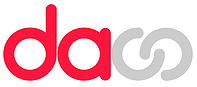 Decision Analysis Services1st Prize - £300*2nd Prize - £200	3rd Prize - £100and a place in the national final*Synopsis prize draw (Random) - £100The CompetitionThe competition is open to everyone under the age of 37 at the time of the competition (i.e. those eligible to be members of the NI Young Generation Network).  However, the competition is open to members and non-members of the NI. The Subject MatterWe encourage you to present a talk on any nuclear or environmental topic, whether technical, social or personal.  We hope that this wide scope will encourage those of you new or thinking of entering the industry to have a go.  For those of you wishing to present a “commercial/sensitive topic”, can we remind you of the importance of OBTAINING PERMISSION FROM YOUR EMPLOYER.The ExperienceThe object is to encourage you to gain very valuable experience in communication skills before a live audience.  Emphasis is placed on presentation rather than the written word. The ApplicationAll you have to do at this stage is submit a title and 200-word synopsis using the application form overleaf.  The 200-word synopsis will give the judges a flavour of what to expect with the all synopses being entered into the prize draw!  The best synopses (maximum of 6), as judged by the organising committee, will be invited to attend the final in Glasgow.The Marking SchemeEach talk will last for 10 minutes with 5 minutes for questions by the judges or audience. Oral Presentation and Talk Construction	50 Clarity and Use of Visual Aids	20Ability to explain to a non-technical audience	20Handling of Q&A	10Total	100PRESENTATION COMPETITION FOR YOUNG SPEAKERSTuesday 8th August 2017  APPLICATION TO PARTICIPATE Please complete and return along with your 200 word synopsis (to arrive by Friday 7th July) to Andrew Forsyth by emailing: AndrewForsyth@das-ltd.co.ukI wish to be considered to present at the above competition.NAME……………………. …………………………………………………………..COMPANY/UNI/COLLEGE ……………………………………………...……………..ADDRESS………………………………………… …..………………………………………………………………………      POST CODE………………………..………...TELEPHONE……………………………..    FAX…………………………………..…….E-MAIL ADDRESS……………………………………………………..……………….TITLE OF PAPER……………………………………………………………..…………...SYNOPSIS (maximum of 200 words):Participation in this event can count towards your Continuing Professional Development.The competition commences at 6.30 pm.Cakes and refreshments will be available from 6pm.Event kindly sponsored by:  Decision Analysis ServicesAnd hosted by: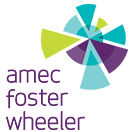 